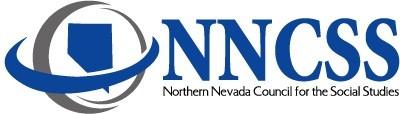 Northern Nevada Council for the Social StudiesCivic Engagement ScholarshipPromoting Actively Engaged Citizens in Northern Nevada!The Northern Nevada Council for the Social Studies is the local affiliate of the National Council of Social Studies devoted to social studies education. NNCSS engages and supports educators in strengthening and advocating social studies and promotes the development of civically engaged K-12 students.  NNCSS will award $500 to an eligible twelfth-grade student who has demonstrated both a high level of scholarship in their social studies course-work and can demonstrate having had a positive impact on their community through taking informed action.  Please refer to the following eligibility requirements prior to submitting this application.Eligibility Requirements:The ability to demonstrate direct impact on improving your school or local community by taking informed action.  Informed action involves having determined an area of need or an issue to address in your community, development of a plan to address that need or issue, and evidence of the impact of actions you took to implement your plan.Required Attachments (please attach the following to this completed application):One (1) copy of your resume (curriculum vitae) One (1) official copy of your high school transcriptOne (1) letter of recommendation from one of your high school social studies teachers.One (1) letter of recommendation from someone who can attest to your impact on your community.Due Date: Must be post marked no later than Friday, March 22, 2019.Mail to: 	NNCSS		c/o Sarah Brown, NWRPDP		380 Edison Way		Reno, NV For questions, please email: sabrown@washoeschools.net Please respond to the following questions:Why is civic engagement important to you? (100-150 words)What area of need or issue did you identify in your community and what plan did you develop to address it? (100-150 words)In what way did you have a direct impact on your community?  Please provide specific evidence of impact. (100-150 words)How did taking informed action in your community impact you? (100-150 words)What are your post high-school plans and how will this scholarship help you achieve your goals? (100-150 words)Signature:_________________________________________________	Date: ________________Full Name:GPA:High School:High School:Mailing Address:Mailing Address:Email:Email: